PANEVĖŽIO ALFONSO LIPNIŪNO PROGIMNAZIJA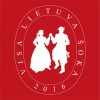 ETNINĖS KULTŪROS AKCIJA „VISA LIETUVA ŠOKA“2016 m. rugsėjo 16 d. antrą kartą Lietuvoje vyks unikali akcija „Visa Lietuva šoka“. Visi yra kviečiami susiburti atvirose erdvėse ir mokytis tradicinių šokių, šokti juos, kartu dainuoti liaudies dainas ir muzikuoti, visiems kartu išgyventi nepaprastą vienybės ir bendravimo džiaugsmą. TIKSLAS:   Per tradicinius šokius vienyti bendruomenę, stiprinti lietuvių kultūrinės tapatybės pajautimą. VIETA, LAIKAS:   Progimnazijos kieme, 2016 m. rugsėjo 16 d. 12.00 val. (5 pamoka)DALYVIAI:1a klasė, mokyt. Vidutė Želvienė2a klasė, mokyt. Irena Mikalajūnienė2b klasė, mokyt. Laima Norvaišaitė3b klasė, mokyt. Vaida Kielienė4a klasė, mokyt. Elena Oldenburg4b klasė, mokyt. Danguolė Kviliūnienė5a klasė, mokyt. Valmantas Jocius5b klasė, mokyt. Dalia Mačėnienė8b klasė, mokyt. Loreta Palavenienė LAUKIAMAS REZULTATAS:      Gebės šokti lietuviškų šokių; pažins tautos kultūrą, tradicijas; susipažins su Lietuvos regionuose šokamais šokiais; pagerins savijautą, kartu pabendraus, gaus smagių emocijų.AKCIJOS PROGRAMA – ŠOKIAI:Lietuvių liaudies ratelis „Gražus mūsų jaunimėlis“;Punsko Klumpakojis – „Šokinėkit, berniukai“;Folklorinis šokis „Kadagys“;Aukštaičių šokis „Trepsiukas“;Liet. l. šokis „Kalvelis“;Aukštaičių šokis „Abelytė“;Vaikų šokis „Barborytė“;Aukštaičių šokis „Malūnėlis“;Tradicinis lietuvių šokis „Gransveras“;  Suktinis „Bitute, pilkoji“RENGINIO VEDĖJA:                 Dalia Mačėnienė, lietuvių klabos mokytojaAKCIJOS ORGANIZATORĖ:   Loreta Palavenienė, muzikos – šokio mokytoja2016-09-13